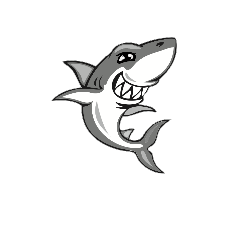 APT BOARD JOB DESCRIPTIONPOSITION: KINDERGARTEN COORDINATOR PRIMARY RESPONSIBILITIES:Welcome and assist new kindergarteners and their families, organize and promote events throughout the year, answer questions in an ongoing way, and promote APT membership.Communicate APT-related information to parents of incoming Kindergarteners during the summer.Prior to the first day of school, plan a playdate for incoming Kindergarteners and their parents to help everyone meet (typically held immediately after the Sheridan Kindy Walk-through).  Past events have been held at West Park and included small snacks, drinks and nametags.  NOTE: In the past, a casual playdate at a park has been organized with new Kindergarten families, just for fun whether that is in June or July. Exec Kindergarten Coordinator will contact the team in July to order t-shirts for incoming kindergarteners and new students who may have just joined the district. Collaborate with the New Families Coordinators and your building principals to determine how many Kindergarteners and how many new families (K-4)Organize with the other elementary schools a date to deliver Sheridan welcome yard signs, welcome letter (provided by APT president), T-shirts (as provided by APT president) and any other items (as shared by APT president such as car magnet, notepads, etc) to all incoming kindy (preschool + new families too); Obtain address list from the Office.  Typically, this committee gathers some friends and kids to divide up the list and deliver signs etc one morning before school starts.Confirm dates on when Newest Shark signs will be out on new families’ yards (need to coordinate same day/timing with other Elementary Schools). Coordinate promotion of any events with President and Communications Coordinator for inclusion in Friday newsletter, possible APT email, APT social media channels and website posts.Take photos (or assign volunteers) of the event to share with the Yearbook committee (for inclusion in the yearbook) and Communications Coordinator (for posting on APT web site and APT Facebook page). GENERAL RESPONSIBILITIES:Attend all Sheridan APT Board meetings and functions.Prepare and report committee highlights at monthly Sheridan APT meetings.Manage expenses to APT budget.Submit committee expense report to Treasurer within 10 days of date of expense or event.Email monthly committee highlights to APT Secretary by assigned deadline for use at APT Exec meetings and Sheridan APT meetings.Assist other Board Members as requested.Prepare End-Of-Year-Report, update job description and review & transition with incoming replacement(s)Communicate regularly with respective Executive APT Board Representative.Maintain membership in District 67 APT.